附件石家庄市禁毒办卡通形象征集投稿说明附件二：（提供参照）国家禁毒办卡通形象——阿牛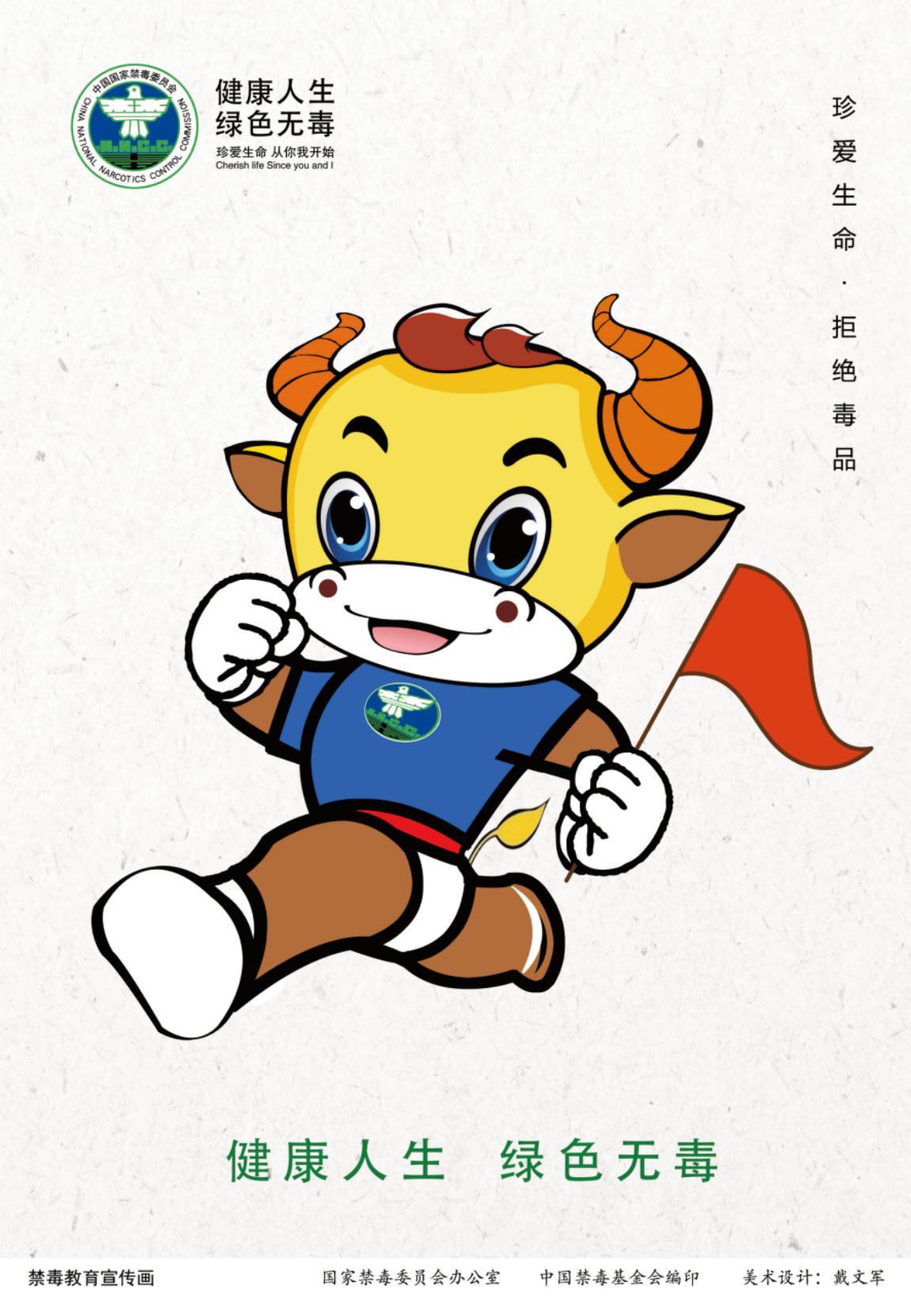 姓名单位联系电话邮箱作品名称设计概念论述（100字以上）：设计概念论述（100字以上）：设计概念论述（100字以上）：设计概念论述（100字以上）：